от 03.07.2019 г.                                                                                                       № 830О внесении изменений в Порядок осуществленияАдминистрацией МО «Город Мирный» Мирнинского района Республики Саха (Якутия) полномочий по контролю за соблюдением Федерального закона от 05.04.2013 № 44-ФЗ «О контрактной системе в сфере закупок товаров, работ, услуг для обеспечения государственных и муниципальных нужд» (контрольные полномочия ч.8 ст.99), утвержденный Постановлением городской Администрации от 01.04.2019 № 428В соответствии с пунктом д части 2 статьи 1 Федерального закона от 01.04.2019 №50-ФЗ «О внесении изменений в Федеральный закон «О контрактной системе в сфере закупок товаров, работ, услуг для обеспечения государственных и муниципальных нужд» городская Администрация постановляет:Внести в Порядок осуществления Администрацией МО  «Город Мирный» Мирнинского района Республики Саха (Якутия) полномочий по контролю за соблюдением Федерального закона от 05.04.2013 № 44-ФЗ «О контрактной системе в сфере закупок товаров, работ и услуг для обеспечения государственных и муниципальных нужд» (контрольные полномочия ч.8 ст.99), утвержденный Постановлением городской Администрации от 01.04.2019 № 428, изменение, исключив в абзаце 4 пункта 6 раздела 1 слова «, включенной в план-график».Опубликовать настоящее Постановление в порядке, установленном Уставом МО «Город Мирный».Настоящее Постановление вступает в силу с 01 июля 2019 года.Контроль за исполнением настоящего Постановления оставляю за собой.Глава города                                                                                          К.Н. АнтоновАДМИНИСТРАЦИЯМУНИЦИПАЛЬНОГО ОБРАЗОВАНИЯ«Город Мирный»МИРНИНСКОГО РАЙОНАПОСТАНОВЛЕНИЕ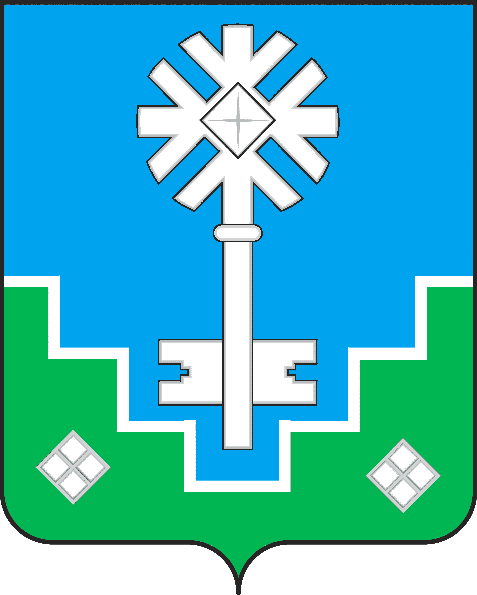 МИИРИНЭЙ ОРОЙУОНУН«Мииринэй куорат»МУНИЦИПАЛЬНАЙ ТЭРИЛЛИИ ДЬАhАЛТАТАУУРААХ